Žiadosť o indikatívnu cenovú ponukuVypracovanie projektovej dokumentácie:   „Petržalka – vytvorenie nového kolumbária“Týmto si Vás dovoľujeme požiadať o zaslanie indikatívnej cenovej ponuky k zákazke:„Petržalka – vytvorenie nového kolumbária“ –  vypracovanie projektovej dokumentácie.Potrebujeme zabezpečiť vytvorenie nových stien pre umiestnenie urnových schránok, nakoľko sa v posledných rokoch zvýšila požiadavka na kapacitu cintorínov v BA.Predpokladaná činnosť zhotoviteľa:vypracovanie projektovej dokumentácie /v rozsahu realizačnej PD/ na ohlásenie drobnej stavby.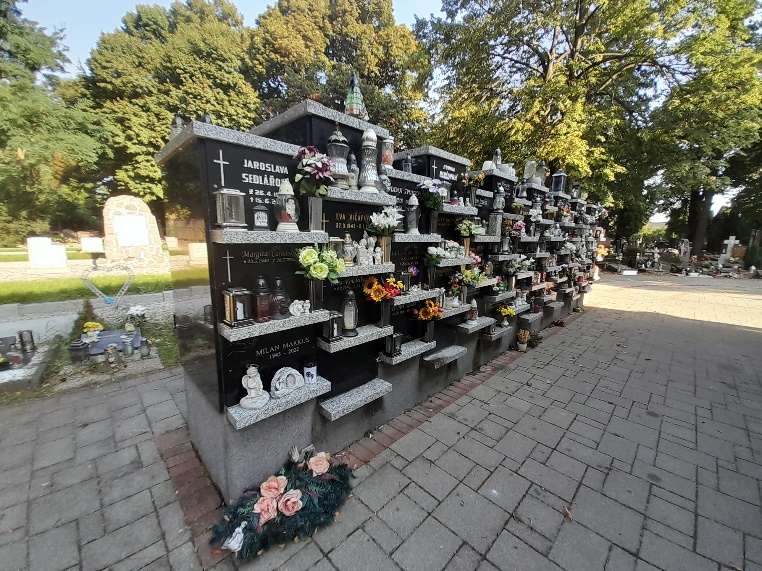 Kolumbárium v Petržalke /existujúce/Termín riadenej obhliadky:   	dňa 08.11.2023. o 9.30 hod. 	(pri hlavnom vstupe na cintorín v Petržalke)Po predchádzajúcom telefonickom dohovore s kontaktnou osobou.Termín zaslania indikatívnej cen. ponuky:	do 17.11.2023 do 10:00 hod.Prílohy:	príloha 1 – fotodokumentácia Petržalkapríloha 2 – rozsah prácMeno a adresa objednávateľa:Obchodné meno:	MARIANUM– Pohrebníctvo mesta BratislavyAdresa sídla: 		Šafárikovo nám. 3, 811 02 Bratislava- Staré MestoKontaktná osoba:      Ing. Jana Hronskámobil:    0948 656 785e-mail:   jana.hronska@marianum.skV Bratislave, dňa 09.10.2023